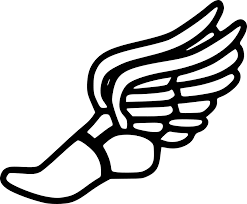  Rec Summer Track & Field Town of Fort Kent Recreation & Parks DepartmentFor anyone between the ages of 7-14.The Program will begin on June 9th and end with a State Track Meet on June 28th in Caribou.Training will be Monday & Thursday from 4:00-5:00pm at the FKCHS track.The team will be competing against other towns in 50-100-200-400 meter dash, 800-1600 meter run, standing long jump, softball throw, 4 x 100 meter relay.This is a FREE program! Register today!Coaches: Sarah Mulcahy & Tracy GuerretteFor more information contact Jason Nadeau @ 834-3730Registration Forms are located at the Town Office.Rec Summer Track & Field___________________________      	______         _________Child's Name                   	                           Age     	Date of Birth__________________________________       	___________        	___________Parent Signature   -        Print                                    Work # or Cell# 	Home  Phone # _____________________________________________________________Mailing Address _________________________________Email Address____________________________           	__________________________Name of Medical Insurance Carrier          	            Policy Number	Fee:     FREEYes, my child has my permission to participate in the Fort Kent Recreation and Parks Department Summer Rec Track & Field Team and understand some travel will be involved..  In case of injury or accident, I absolve the Fort Kent Recreation and Parks Department, and all others who are in any way connected with the operation of the program of any damages.____________________________                _________Signature  						Date